May  2024May  2024May  2024May  2024May  2024SundayMondayTuesdayWednesdayThursdayFridaySaturdayCALENDAR IS SUBJECT TO CHANGECALENDAR LOCATED ON CHANNEL 10.1, PLEASE CHECK DAYROOM ACTIVITY BOARD FOR ANY UPDATES OR CHANGES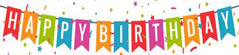 JERRY E. – 25TH 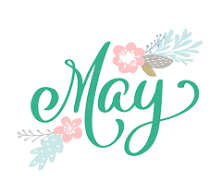 1        HAPPY MAY DAY!!10:00- DEVOTIONS WITH BARB & FRIENDS11:00- HHC - CHAIR YOGA 1:00- MAY DAY TULIP CRAFT3:00- COFFEE TIME & FRESH SQUEEZED LEMONADE4:00-  REACH CHURCH SERVICE2 9:00- BEAUTY SHOP 10:00- WORDS IN WORDS11:00- HEALTHY HEARTS CLUB3:00- ICE CREAM SOCIAL3:15- PICK YOUR KENTUCKY DERBY RACEHORSE 4:00- ST. ANN’S CATHOLIC MASS3 9:30- CATHOLIC COMMUNION10:00- CURRENT EVENTS11:00- HEALTHY HEARTS CLUB12:00- CINCO DE MAYO FIESTA2:00- BINGO3:00- COFFEE TIME WITH CHURROS AND MARGARITAS4:00- VIRTUAL VACATION TO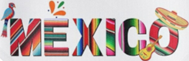 4    KENTUCKY DERBY 150TH 1:00- POLKA SPOTLIGHT2:00- MOVIE & SNACKS3:00- COFFEE TIME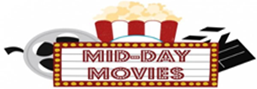 5         CINCO DE MAYOCHURCH SERVICES ON CHANNEL 43.11:00- POLKA SPOTLIGHT3:00- COFFEE TIME6  9:00- SPA DAY11:00- HEALTHY HEARTS CLUBKENTUCKY DERBY PARTY**GATES OPEN AT 2:00**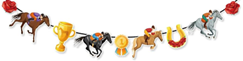 7 7:45- WAFFLES WITH BRANDON10:00- COMMUNION WITH PASTOR BRAD11:00- HEALTHY HEARTS CLUB2:00- BINGO3:00- COFFEE TIME 4:00- FAITH CHURCH SERVICE8 10:15- NAME THAT TUNE WITH MARYANN11:00- HHC – TAI CHI EXERCISES1:00- MOTHER GOOSE NURSERY RHYMES TRIVIA3:00- COFFEE TIME3:30- FISHING GAME99:00- BEAUTY SHOP 10:00- WORDS IN WORDS11:00- HEALTHY HEARTS CLUB1:00- MEMORY KIT2:00- THE HOLMQUISTS3:00- COFFEE TIME4:00-  REACH CHURCH SERVICE10 9:30- CATHOLIC COMMUNION10:00- CURRENT EVENTS11:00- HEALTHY HEARTS CLUB2:00- BINGO3:00- COFFEE TIME3:30- SOCAIL HOUR4:00- ST. ANN’S CATHOLIC MASS11         Mn fishing opener 10:00- LEFT, RIGHT, CENTER2:00- 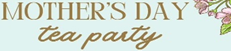 3:00- COFFEE TIME 3:30- MOVIE & POPCORNONE ON ONE VISITS12 NURSING HOME WEEK ACTIVITIES BEGINA JOURNEY THROUGH THE DECADESCHURCH SERVICES ON CHANNEL 43.11:00- BAKING GROUP3:00- COFFEE TIME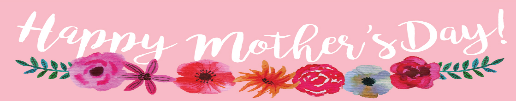 13    80’S & 90’S JEOPARDY WITH STAFF9:00- SPA DAY11:00- HEALTHY HEARTS CLUB2:00- RESIDENT COUNCIL3:00- COFFEE TIME3:30- MUSIC WITH DAVID THOLL14      60’S & 70’S PASADENA RACES10:00- HYMNS WITH PASTOR NATE11:00- HEALTHY HEARTS CLUB1:00- BOOKMOBILE2:00- BINGO3:00- COFFEE TIME 4:00- FAITH CHURCH SERVICE15 50’S11:00- HHC - CARDIO EXERCISES12:00- NIFTY 50’s DINER2:00- BACK TO THE 50’S CAR SHOW3:00- SOCK HOP 3:30- MOVIE MATINEE “GREASE”16  40’S9:00- BEAUTY SHOP 10:00- WORDS IN WORDS11:00- HEALTHY HEARTS CLUB3:00- COFFEE TIME3:15- 1940’S FUN FACTS & TRIVIA4:00-  REACH CHURCH SERVICE17 20’S & 30’S      SYTTENDE MAI9:30- CATHOLIC COMMUNION10:00- CURRENT EVENTS11:00- HEALTHY HEARTS CLUB12:00- NORWEGIAN DINNER2:00- BINGO3:00- COFFEE & ROMMEGROT4:00- ST. ANN’S CATHOLIC MASS18 NURSING HOME WEEK END1:00- POLKA SPOTLIGHT2:00- MOVIE & SNACK3:00- COFFEE TIME19 CHURCH SERVICES ON CHANNEL 43.11:00- POLKA SPOTLIGHT3:00- COFFEE TIME20 9:00- SPA DAY11:00- HEALTHY HEARTS CLUB2:00- GRIEF SUPPORT GROUP3:00- COFFEE TIME21 10:00- COMMUNION WITH PASTOR BRAD11:00- HEALTHY HEARTS CLUB2:00- BINGO3:00- COFFEE TIME 4:00- FAITH CHURCH SERVICE22 11:00- HHC – CHAIR PILATES1:00- TRIVIA3:00- MONTHLY BIRTHDAY PARTY3:30- BEAN BAG TOURNEY23 9:00- BEAUTY SHOP 10:00- WORDS IN WORDS11:00- HEALTHY HEARTS CLUB1:00- MEMORY KIT3:00- COFFEE TIME4:00-  REACH CHURCH SERVICE24 9:30- CATHOLIC COMMUNION10:00- CURRENT EVENTS11:00- HEALTHY HEARTS CLUB2:00- BINGO3:00- COFFEE TIME3:30- SOCIAL HOUR4:00- ST. ANN’S CATHOLIC MASS25   HAPPY BIRTHDAY JERRY E.!!!10:00- PENNY ANTE 2:00- MUSIC WITH STAN KLUG3:00- JERRY E. BIRTHDAY PARTY! 3:30- MOVIE & POPCORNONE ON ONE VISITS26 CHURCH SERVICES ON CHANNEL 43.11:00- BAKING GROUP3:00- COFFEE TIME27   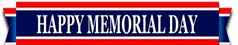 9:00- SPA DAY11:00- HEALTHY HEARTS CLUB12:00- MEMORIAL DAY PICNIC3:00- COFFEE TIME 3:30- PATRIOTIC SING-A-LONG28 10:00- HYMNS WITH PASTOR NATE11:00- HEALTHY HEARTS CLUB1:00- BOOKMOBILE2:00- BINGO3:00- COFFEE TIME4:00- FAITH CHURCH SERVICE29 11:00- HHC-MOBILITY & FLEXABILITY1:00- TRIVIA3:00- COFFEE TIME3:30- BEAN BAG TOURNEY30 9:00- BEAUTY SHOP 10:00- WORDS IN WORDS11:00- HEALTHY HEARTS CLUB3:00- COFFEE TIME4:00-  REACH CHURCH SERVICE31 9:30- CATHOLIC COMMUNION10:00- CURRENT EVENTS11:00- HEALTHY HEARTS CLUB2:00- BINGO3:00- COFFEE TIME4:00- ST. ANN’S CATHOLIC MASS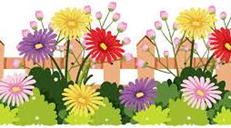 